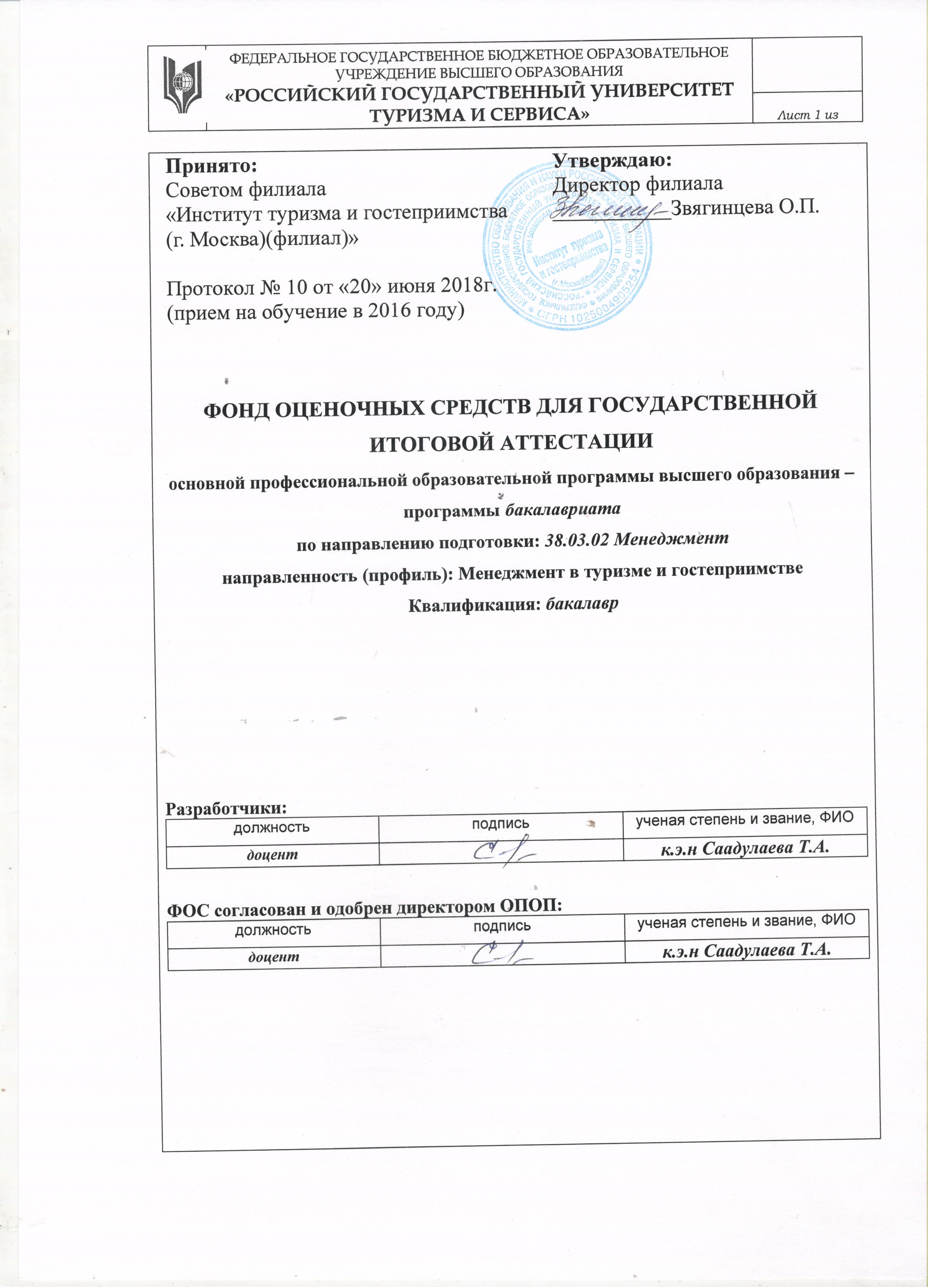 1. Перечень компетенций, которыми должны обладать обучающиеся в результате освоения основной образовательной программы высшего образования по направлению подготовки 38.03.02. «Менеджмент»Обучающиеся в результате выполнения выпускной квалификационной работы, являющейся оценочным средством освоения основной образовательной программы высшего образования (ООП ВО) по направлению подготовки 38.03.02 «Менеджмент», должны показать  освоение следующих компетенций:общекультурные компетенции:           способностью использовать основы философских знаний для формирования мировоззренческой позиции (ОК-1);          способностью анализировать основные этапы и закономерности исторического развития общества для формирования гражданской позиции (ОК-2);           способностью использовать основы экономических знаний в различных сферах деятельности (ОК-3);           способностью к коммуникации в устной и письменной формах на русском и иностранном языках для решения задач межличностного и межкультурного взаимодействия (ОК-4);           способностью работать в коллективе, толерантно воспринимая социальные, этнические, конфессиональные и культурные различия (ОК-5);           способностью к самоорганизации и самообразованию (ОК-6);           способностью использовать методы и средства физической культуры для обеспечения полноценной социальной и профессиональной деятельности (ОК-7);           способностью использовать приемы оказания первой помощи, методы защиты в условиях чрезвычайных ситуаций (ОК-8);             общепрофессиональные компетенции:            владением навыками поиска, анализа и использования нормативных и правовых документов в своей профессиональной деятельности (ОПК-1);            способностью находить организационно-управленческие решения и готовностью нести за них ответственность с позиций социальной значимости принимаемых решений (ОПК-2);             способностью проектировать организационные структуры, участвовать в разработке стратегий управления человеческими ресурсами организаций, планировать и осуществлять мероприятия, распределять и делегировать полномочия с учетом личной ответственности за осуществляемые мероприятия (ОПК-3);             способностью осуществлять деловое общение и публичные выступления, вести переговоры, совещания, осуществлять деловую переписку и поддерживать электронные коммуникации (ОПК-4);                владением навыками составления финансовой отчетности с учетом  последствий   влияния различных методов и способов финансового учета на финансовые результаты деятельности организации на основе использования современных методов обработки деловой информации и корпоративных информационных систем (ОПК-5);              владением методами принятия решений в управлении операционной (производственной) деятельностью организаций (ОПК-6);              способностью решать стандартные задачи профессиональной деятельности на основе информационной и библиографической культуры с применением информационно-коммуникационных технологий и с учетом основных требований информационной безопасности (ОПК-7);                   дополнительные общепрофессиональные компетенции:                  способностью к организации коммуникационного процесса с потребителем туруслуг  и услуг гостеприимства (ДОПК-1);                  готовностью к ресурсосбережению в профессиональной и бытовой деятельности(ДОПК-2);                 способностью организовать процесс оказания   туруслуг  и услуг гостеприимствапотребителям (ДОПК-3);                 способностью применять стандарты качества оказания туруслуг  и  услуггостеприимства (ДОПК-4).профессиональные компетенции: организационно-управленческая деятельность:          владением навыками использования основных теорий мотивации, лидерства и власти для решения стратегических и оперативных управленческих задач, а также для  организации групповой работы на основе знания процессов групповой динамики и принципов формирования команды, умений проводить аудит человеческих ресурсов и осуществлять диагностику организационной культуры (ПК-1);           владением различными способами разрешения конфликтных ситуаций при проектировании межличностных, групповых и организационных коммуникаций на основе современных технологий управления персоналом, в том числе в межкультурной среде (ПК-2);           владением навыками стратегического анализа, разработки и осуществления стратегии организации, направленной на обеспечение ее конкурентоспособности (ПК-3);           умением применять основные методы финансового менеджмента для оценки активов, управления оборотным капиталом, принятия инвестиционных решений, решений по финансированию, формированию дивидендной политики и структуры капитала, в том числе, при принятии решений, связанных с операциями на мировых рынках в условиях глобализации (ПК-4);             способностью анализировать взаимосвязи между функциональными стратегиями компаний с целью подготовки сбалансированных управленческих решений (ПК-5);             способностью участвовать в управлении проектом, программой внедрения технологических и продуктовых инноваций или программой организационных изменений (ПК-6);               владением навыками поэтапного контроля реализации бизнес-планов и условий заключаемых соглашений, договоров и контрактов, умением координировать деятельность исполнителей с помощью методического инструментария реализации управленческих решений в области функционального менеджмента для достижения высокой согласованности при выполнении конкретных проектов и работ (ПК-7);               владением навыками документального оформления решений в управлении операционной (производственной) деятельности организаций при внедрении технологических, продуктовых инноваций или организационных изменений (ПК-8);  информационно-аналитическая деятельность:            способностью оценивать воздействие макроэкономической среды на функционирование организаций и органов государственного и муниципального управления, выявлять и анализировать рыночные и специфические риски, а также анализировать поведение потребителей экономических благ и формирование спроса на основе знания экономических основ поведения организаций, структур рынков и конкурентной среды отрасли (ПК-9);              владением навыками количественного и качественного анализа информации при принятии управленческих решений, построения экономических, финансовых и организационно-управленческих моделей путем их адаптации к конкретным задачам управления (ПК-10);              владением навыками анализа информации о функционировании системы внутреннего документооборота организации, ведения баз данных по различным показателям и формирования информационного обеспечения участников организационных проектов (ПК-11);                умением организовать и поддерживать связи с деловыми партнерами, используя системы сбора необходимой информации для расширения внешних связей и обмена опытом при реализации проектов, направленных на развитие организации (предприятия, органа государственного или муниципального управления) (ПК-12);                умением моделировать бизнес-процессы и использовать методы реорганизации бизнес-процессов в практической деятельности организаций (ПК-13);                 умением применять основные принципы и стандарты финансового учета для формирования учетной политики и финансовой отчетности организации, навыков управления затратами и принятия решений на основе данных управленческого учета (ПК-14);                умением проводить анализ рыночных и специфических рисков для принятия управленческих решений, в том числе при принятии решений об инвестировании и финансировании (ПК-15);                 владением навыками оценки инвестиционных проектов, финансового планирования и прогнозирования с учетом роли финансовых рынков и институтов (ПК-16); предпринимательская деятельность:                способностью оценивать экономические и социальные условия осуществления предпринимательской деятельности, выявлять новые рыночные возможности и формировать новые бизнес-модели (ПК-17);                 владением навыками бизнес-планирования создания и развития новых организаций (направлений деятельности, продуктов) (ПК-18);                 владением навыками координации предпринимательской деятельности в целях обеспечения согласованности выполнения бизнес-плана всеми участниками (ПК-19);                  владением навыками подготовки организационных и распорядительных документов, необходимых для создания новых предпринимательских структур (ПК-20).                    дополнительные профессиональные компетенции:                способностью участвовать в разработке маркетинговой стратегии предприятия и  организации  туриндустрии и индустрии гостеприимства, планировать и осуществлять мероприятия, направленные на ее реализацию (ДПК-1);               способностью анализировать и интерпретировать данные отечественной и зарубежной статистики о социально-экономических процессах и явлениях, выявлять тенденции изменения социально-экономических показателей  (ДПК-2);              способностью организовывать и управлять деятельностью предприятий (организаций) туриндустрии и индустрии гостеприимства (ДПК-3);             способностью использовать методы исследования и оценки рынка  туруслуг  и услуг гостеприимства (ДПК-4);               владением приемами современной организации обслуживания на предприятиях  (организациях) туриндустрии и индустрии гостеприимства   (ДПК-5).2. Описание показателей и критериев оценивания компетенций, а также шкал оцениванияОсновные критерии оценки выпускной квалификационной  работы:Аргументированное обоснование актуальности выбранной темы, четкость постановки цели и задач исследования.Структура работы (содержание), ее  соответствие  поставленным целям и задачам.Теоретическое обоснование и раскрытие  сущности  выбранной темы.Логика изложения, стиль изложения.Грамотно проведенный анализ, использование различных методов анализа, обоснованность сделанных выводов.Теоретическая и практическая ценность полученных результатов исследования и рекомендаций.Использование литературы: широкий спектр источников (нормативно-правовые акты, учебная и специальная литература, научные и практические публикации, Интернет-ресурсы); актуальность источников.Наличие графических иллюстраций (таблиц, графиков, диаграмм, рисунков, схем). Использование информационно-аналитических ресурсов.Качество оформления работы (титульного листа, основного текста, графических элементов, приложений, списка используемой литературы).Каждый критерий оценивается каждым членом комиссии от 5 до 2 баллов, где 5 баллов соответствует оценке «отлично», 4 балла – «хорошо», 3 балла – «удовлетворительно», 2 балла – «неудовлетворительно». Общая оценка выводится как среднее арифметическое при условии отсутствия неудовлетворительных оценок. Обучающийся не может претендовать на оценку «отлично» или «хорошо» за ВКР, если хотя бы по одному из указанных критериев он получил 2 балла.Обучающемуся  может быть повышена оценка за ВКР, но не более чем на 1 балл, если:         предлагаемые в работе рекомендации внедрены или приняты к внедрению(предоставляется справка или акт о внедрении);         имеются авторские публикации по теме ВКР (предоставляется экземпляр научного издания с опубликованной статьей или справка о принятии статьи к публикации);          предварительные результаты работы получили положительную оценку жюри на конкурсе студенческих работ или ином конкурсе (предоставляется наградной диплом или грамота).3. Типовые контрольные задания или иные материалы, необходимые для оценки результатов освоения ООП ВО по направлению подготовки 38.03.02  «Менеджмент», профиль Менеджмент в туризме и гостеприимстве3.1. Выпускная квалификационная работаГосударственная итоговая аттестации обучающихся по направлению подготовки 38.03.02  «Менеджмент» включает: защиту выпускной квалификационной работы бакалавра – бакалаврской  работы, включая подготовку к процедуре защиты и процедуру..3.1.1. Примерная тематика выпускных квалификационных работ по направлению подготовки38.03.02 «Менеджмент» (ВКР выполняется на примере конкретного предприятия (организации) туриндустрии и индустрии гостеприимства) Исследование бизнес-среды предприятий (организаций) индустрии туризма и гостеприимства.Исследование причин кризисных явлений в индустрии туризма и гостеприимства.Влияние основных тенденций развития регионального туризма на формирование системы менеджмента предприятия (организации).Анализ и оценка перспектив развития туризма в регионе в целях формирования системы менеджмента предприятия (организации).Разработка стратегии развития предприятий (организаций) индустрии туризма и гостеприимства с учетом сезонности туристского рынка.Особенности организации управления на предприятиях (организациях) индустрии туризма.Особенности организации управления на предприятиях (организациях) индустрии гостеприимства.Разработка стратегий деятельности предприятия (организации).Разработка стратегии развития предприятия (организации).Разработка конкурентной стратегии предприятия (организации).Разработка маркетинговой стратегии предприятия (организации).Разработка инновационной стратегии предприятия (организации).Разработка кадровой стратегии предприятия (организации).Разработка финансовой стратегии предприятия (организации).Разработка антикризисной стратегии предприятия (организации).Разработка ценовой политики предприятий (организаций).Разработка бизнес-плана на новый вид услуги (продукции).Разработка бизнес-проекта на предприятии (организации). Разработка и внедрение системы мотивации персонала предприятия (организации).Внедрение системы стратегического управления предприятием (организацией). Совершенствование стратегического управления на предприятии (организации).Внедрение системы риск-менеджмента на предприятии (в организации).Совершенствование системы планирования на предприятии (в организации).Формирование системы маркетинговых стратегий как инструмента повышения конкурентоспособности предприятия (организации).Реинжиниринг в менеджменте предприятий (организаций).Совершенствование системы управления предприятием (организацией).Совершенствование структуры управления предприятием (организацией).Совершенствование логистического управления на предприятии (организации).Управление маркетинговой деятельностью предприятия (организации).Управление финансовой деятельностью предприятия (организации).Управление внешнеэкономической деятельностью предприятия (организации).Управление инновационной деятельностью предприятия (организации).Управление конкурентоспособностью предприятия (организации). Управление инвестиционной деятельностью предприятия (организации).Управление коммерческой деятельностью предприятия (организации).Управление системой коммуникаций на предприятии (организации).Организация (совершенствование) деятельности отдельной службы предприятия (организации). Совершенствование управления службой маркетинга на предприятии (организации).Совершенствование управления кадровой службой на предприятии (организации).Совершенствование управления финансовой службой предприятия (организации).Совершенствование управления службой логистики предприятия (организации).Резервы и пути укрепления финансового состояния предприятия (организации).Управление затратами предприятия (организации).Управление рисками деятельности предприятия (организации).Формирование сбытовой политики предприятия (организации).Внедрение сбалансированной системы показателей (DSC) на предприятии (организации).Рекомендации по улучшению финансовых результатов деятельности предприятия (организации).Повышение эффективности финансового менеджмента на предприятии (в организации).Разработка рекомендаций по улучшению финансового состояния предприятий (организации).Совершенствование системы бюджетирования предприятия (организации).Совершенствование использования технологий менеджмента на предприятии (организации).Внедрение системы менеджмента качества на предприятии (в организации).Повышение качества обслуживания потребителей как фактор эффективности деятельности предприятия (организации)Управление качеством на предприятии (в организации) как средство повышения его конкурентоспособности.  Внедрение современных технологий обслуживания потребителей предприятия (организации). Организация международного партнерства (на примере конкретного предприятия).Организация партнерских связей на предприятии (в организации).Расширение ассортимента услуг предприятия (организации).Управление выставочной деятельностью предприятия (организации)Разработка эффективной системы управления взаимоотношениями с корпоративными клиентами предприятия (организации).Совершенствование системы управления персоналом предприятия (организации).Совершенствование внутрифирменного управления на предприятии (организации).Совершенствование кадровой политики в менеджменте предприятия (организации).Повышение конкурентных преимуществ предприятия (организации) за счет улучшения использования кадрового потенциала.Использование современных технологий управления персоналом для усиления конкурентоспособности предприятий (организаций).Совершенствование корпоративной культуры предприятия (организации).Совершенствование системы мотивации персонала на предприятии (в организации).Совершенствование системы обучения персонала на предприятии (в организации).Улучшение социально-психологического климата в коллективе на предприятии (организации).Организация рекламной кампании на предприятии (в организации).Совершенствование управления рекламной деятельностью на предприятии (в организации).Организация PR-кампании на предприятии (в организации).Совершенствование продвижения услуг предприятия (организации). Формирование имиджа предприятия (организации).Брендинг на предприятии (организации).Ребрендинг на предприятии (организации).Оценка и развитие лидерского потенциала предприятия (организации).Повышение деловой репутации предприятия (организации).Внедрение аутсорсинга на предприятии (в организации).Инициативная тема, предложенная и обоснованная студентом (по согласованию с руководителем ООП).3.1.2. Содержание выпускной квалификационной работы и его соотнесение с совокупным ожидаемым результатом освоения ООП ВО по направлению подготовки38.03.02  «Менеджмент»Содержание выпускной квалификационной работы и его соотнесение с совокупным ожидаемым результатом освоения ООП ВО по направлению подготовки 38.03.02 «Менеджмент»4. Методические материалы, определяющие процедуры оценивания результатов освоения ООП ВО по направлению подготовки 38.03.02. «Менеджмент», профиль Менеджмент туризме и гостеприимстве4.1. Методические материалы, определяющие процедуры оценивания результатов защиты выпускной квалификационной работыБакалаврская работа – это самостоятельное исследование обучающегося по выбранной проблематике, в основу которого должны быть положены знания, умения и навыки, приобретенные обучающимся в период обучения.Бакалаврская работа должна содержать:титульный лист;реферат  на русском и английском языках;содержание;введение;основную часть в соответствии с утвержденным заданием;заключение;список используемой литературы и источников;приложения ( при наличии).Основная часть работы разбивается на главы и параграфы. В работе должны быть 3 главы (теоретического, аналитического и практического или рекомендательного характера). Каждая глава должна иметь название, отражающее ее суть, и содержать не менее 3-х параграфов. Название каждой главы и параграфов формулируется обучающимся самостоятельно и согласовывается с руководителем ВКР перед началом работы.Объем индивидуальной бакалаврской работы должен составлять не менее 40 листов (без учета реферата  и приложений).                                   Содержание бакалаврской работыТитульный лист оформляется по установленной форме.Реферат должен содержать: сведения об объеме работы, количестве иллюстраций, таблиц, приложений, количестве глав, количестве использованных источников;перечень ключевых слов;объект исследования;цель и задачи работы;методы  проведения исследования;результаты работы и их новизну;рекомендации по внедрению или итоги внедрения результатов работы;оценку эффективности или значимости работы.Во введении к бакалаврской работе необходимо оценить социально-экономическую ситуацию на выбранном объекте исследования и показать возможный эффект внедрения ее результатов. Рекомендуется отметить, в какой степени связанные с этой проблемой вопросы рассмотрены в различных научных источниках. Если в специальной литературе исследуемая проблема рассмотрена в недостаточной степени, то желательно указать, какие вопросы решены не полностью и каким вопросам в бакалаврской работе уделено особое внимание. Цель бакалаврской работы надо формулировать кратко и конкретно. Следует обратить внимание на то, что введение, по своей сути, должно быть введением в проблематику бакалаврской работы, а не в выбранную сферу деятельности или в менеджмент в целом.В первой главе основной части излагаются теоретические вопросы по проблеме исследования, основанные на глубоком изучении литературы и обобщении результатов практической деятельности. Теоретические положения направлены на выяснение связи данного изучаемого вопроса с основными проблемами дальнейшего развития и совершенствования исследуемых явлений.В этой главе следует дать более глубокую оценку, по сравнению с введением, степени изученности исследуемой проблемы, рассмотреть вопросы как теоретически и практически решенные, так и дискуссионные, по-разному освещаемые в научной литературе, и обязательно высказать свою точку зрения. Таким образом, в главе дается подробный обзор литературы по проблеме, и излагаются ее теоретические аспекты.Во второй главе основной части должны содержаться собранные обучающимися  фактические данные, их анализ. Материалами анализа могут быть статистическая отчетность, планы работы и годовые отчеты предприятия и другая документация, изученная обучающимся во время прохождения производственной практики.Материалы, служащие базой для проведения анализа, должны быть достаточно полными и достоверными. Опираясь на них, обучающийся должен проанализировать положение дел в области решаемой бакалаврской работой проблемы, вскрыть имеющиеся резервы и перспективы и наметить пути их использования.Анализ состояния дел в области решаемой проблемы предполагает обработку собранных данных за последние 2-3 года.При выполнении бакалаврской работы по материалам конкретных предприятий целесообразно следовать следующей структуре:2.1. Общая характеристика предприятия и его организационно-управленческой структуры.2.2. Диагностика финансово-экономической деятельности предприятия.2.3. Анализ проблемы исследования (в соответствии с темой бакалаврской работы).В результате анализа должны быть сформулированы аргументированные выводы о состоянии проблемы в объекте исследования, подкрепленные практическими примерами и данными наблюдений, на основе которых можно будет предложить конкретные мероприятия, направленные на улучшение положения дел на исследуемом предприятии. Структура второй главы по другим тематическим направлениям формируется по согласованию с руководителем бакалаврской работы и может содержать материалы, связанные с анализом состояния и развития определенного вида деятельности (услуг, работ), региона (территории). В третьей главе основной части должны быть обоснованы 3-4 направления по решению поставленной в работе проблемы.В частности, намечаются пути использования вскрытых резервов, устранения недостатков в работе, планируются, обосновываются и предлагаются  управленческие решения, обеспечивающие реализацию цели и задач работы.Один из параграфов данной главы бакалаврской работы может быть посвящен оценке  эффективности предлагаемых рекомендаций (или их части). Заключение является завершающей частью всей работы. В нем подводится итог всей предыдущей работы по теме. Здесь необходимо отразить теоретические выводы и практические предложения (указания) по улучшению дальнейшей деятельности исследованного объекта. Их следует писать кратко и конкретно. Выводы должны естественно следовать из соответствующих глав текста бакалаврской работы. Их нельзя обосновывать данными и фактами, которые не включены в текст бакалаврской работы. Предложения, выдвигаемые автором, должны вытекать из выводов: в них даются обоснованные указания по улучшению какого-то процесса или ликвидация имеющихся недостатков. После заключения, представленного в работе, приводится список используемой литературы и источников, оформленный в соответствии с существующими правилами (ГОСТ 7.1.- 84).После списка используемых  источников могут  быть размещены приложения, которые могут быть представлены в виде таблиц, схем, диаграмм, графиков и т.д. Как правило, они содержат фактический и справочный материал и не входят в общий постраничный объем бакалаврской работы.Основные критерии оценки выпускной квалификационной  работы:Аргументированное обоснование актуальности выбранной темы, четкость постановки цели и задач исследования.Структура работы (содержание), ее  соответствие  поставленным целям и задачам.Теоретическое обоснование и раскрытие  сущности  выбранной темы.Логика изложения, стиль изложения.Грамотно проведенный анализ, использование различных методов анализа, обоснованность сделанных выводов.Теоретическая и практическая ценность полученных результатов исследования и рекомендаций.Использование литературы: широкий спектр источников (нормативно-правовые акты, учебная и специальная литература, научные и практические публикации, Интернет-ресурсы); актуальность источников.Наличие графических иллюстраций (таблиц, графиков, диаграмм, рисунков, схем). Использование информационно-аналитических ресурсов.Качество оформления работы (титульного листа, основного текста, графических элементов, приложений, списка используемой литературы).Каждый критерий оценивается каждым членом комиссии от 5 до 2 баллов, где 5 баллов соответствует оценке «отлично», 4 балла – «хорошо», 3 балла – «удовлетворительно», 2 балла – «неудовлетворительно». Общая оценка выводится как среднее арифметическое при условии отсутствия неудовлетворительных оценок. Обучающийся не может претендовать на оценку «отлично» или «хорошо» за ВКР, если хотя бы по одному из указанных критериев он получил 2 балла.Обучающемуся  может быть повышена оценка за ВКР, но не более чем на 1 балл, если:         предлагаемые в работе рекомендации внедрены или приняты к внедрению(предоставляется справка или акт о внедрении);         имеются авторские публикации по теме ВКР (предоставляется экземпляр научного издания с опубликованной статьей или справка о принятии статьи к публикации);          предварительные результаты работы получили положительную оценку жюри на конкурсе студенческих работ или ином конкурсе (предоставляется наградной диплом или грамота).Защита бакалаврской работы происходит в следующем порядке. Председатель ГЭК зачитывает фамилию, имя, отчество защищающегося обучающегося и тему ВКР. После этого обучающемуся предоставляется слово для выступления с докладом (10 минут).Затем члены ГЭК задают обучающемуся вопросы, на которые он обязан дать аргументированные и исчерпывающие ответы. По докладу и ответам на вопросы комиссия судит о широте кругозора обучающегося, его эрудиции, умении аргументировано отстаивать свою точку зрения.Общая продолжительность защиты не должна превышать 20 мин.Результаты защиты ВКР определяются оценками «отлично», «хорошо», «удовлетворительно», «неудовлетворительно» в соответствие с критериями, приведенными в п. 3.7.  По результатам защиты ГЭК может рекомендовать отдельных обучающихся для поступления в магистратуру.№ппИндекс компетенцииСодержание компетенции Содержание компетенции Содержание компетенции №ппИндекс компетенциизнанияумениянавыки1ОК-1 основы философских знаний использовать основы философских знаний для формирования мировоззренческой позицииформирования мировоззренческой позиции2ОК-2 основные этапы и закономерности исторического развития общества анализировать основные этапы и закономерности исторического развития общества  формирования гражданской позиции3ОК-3 основы экономических знаний в различных сферах деятельностииспользовать основы экономических знанийвладения   экономическими  знаниями  в различных сферах деятельности4ОК-4методы коммуникации в устной и письменной формах на русском и иностранном языках использовать  коммуникации в устной и письменной формах на русском и иностранном языках вдадения приемами  коммуникации в устной и письменной формах на русском и иностранном языках для решения задач межличностного и межкультурного взаимодействия5ОК-5социальные, этнические, конфессиональные и культурные различия работать в коллективе, толерантно воспринимая социальные, этнические, конфессиональные и культурные различия Работы  в коллективе, толерантно воспринимая социальные, этнические, конфессиональные и культурные различия6ОК-6 сути интеллектуального и общекультурного развития личности, актуальных проблем  регулирования своей деятельностиумение определять уровень своего интеллектуального и общекультурного  развития; поставить цели и  задачи  саморазвития; избирать конкретные способы саморазвития, повышения профессиональной квалификации и мастерстванавыки конкретных способов саморазвития;  навыками анализа и обобщения полученной информации; необходимым понятийным аппаратомнавыками поиска научной (специальной) литературы, необходимой для решения практических вопросов.7ОК-7методы и средства физической культуры использовать методы и средства физической культурыиспользовать методы и средства физической культуры для обеспечения полноценной социальной и профессиональной деятельности8ОК-8 приемы оказания первой помощи, методы защиты в условиях чрезвычайных ситуацийиспользовать приемы оказания первой помощиоказания приемов оказания первой помощи9ОПК-1знание нормативных  и правовых документов по своей профессиональной деятельностиумение анализировать нормативные и правовые документы по своей профессиональной деятельностинавыки использования методов поиска, анализа и использования нормативных и правовых документов в своей профессиональной деятельности10ОПК-2 организационно-управленческие решения находить организационно-управленческие решения несения  ответственность за организационно-управленческие решения с позиций их социальной значимости 11ОПК-3основы  проектирования организационных структур,  стратегий управления человеческими ресурсами организаций, проектировать организационные структуры, планировать мероприятия, распределять и делегировать полномочияучастия в разработке стратегий управления человеческими ресурсами организаций, осуществления  мероприятий, распределения  и делегирования полномочий12ОПК-4основы делового общения и риторикивести переговоры, совещания, осуществлять деловую переписку и поддерживать электронные коммуникацииосуществления  делового общения и публичных выступлений13ОПК-5финансовая отчетность, различные методы  и способы  финансового учета,  основы современных методов обработки деловой информации и корпоративных информационных систем использовать современные методы обработки деловой информации и корпоративных информационных систем для анализа последствий   влияния различных методов и способов финансового учета на финансовые результаты деятельности организациисоставления финансовой отчетности с учетом  последствий   влияния различных методов и способов финансового учета на финансовые результаты деятельности организации14ОПК-6 методы принятия управленческих решений использовать  различные методы принятия решений в управлении операционной (производственной) деятельностью организацийпринятия решений в управлении операционной (производственной) деятельностью организаций15ОПК-7знание основ информационной и библиографической культуры и основных требований информационной безопасности  умение применять  информационно-коммуникационные  технологии навыки решения  профессиональных задач, используя современные информационные технологии и программное обеспечение16ПК-1основные теории мотивации, лидерства и власти,  знания процессов групповой динамики и принципов формирования командыумений проводить аудит человеческих ресурсов и осуществлять диагностику организационной культурынавыки  использования основных теорий мотивации, лидерства и власти для решения стратегических и оперативных управленческих задач,  организации групповой работы17ПК-2 способы разрешения конфликтных ситуацийиспользовать  современные технологии управления персоналом, в том числе в межкультурной средеразрешения конфликтных ситуаций при проектировании межличностных, групповых и организационных коммуникаций18ПК-3знание методов стратегического анализаумение разработки стратегии организациинавыки осуществления стратегии организации19ПК-4методы финансового менеджмента состав активов, состав и структуру оборотного капитала применять основные методы финансового менеджментанавыками принятия инвестиционных решений, решений по финансированию20ПК-5 функциональные стратегии компаний  анализировать взаимосвязи между функциональными стратегиями компаний подготовки сбалансированных управленческих решений21ПК-6знание инновационных технологий управления проектом , программой внедрения технологических и продуктовых инноваций или программой организационных изменений (применительно к сфере профессиональной деятельности)умение оценки современных инновационные технологий управления проектом , программой внедрения технологических и продуктовых инноваций или программой организационных измененийнавыки применения инновационными технологиями  управления проектом , программой внедрения технологических и продуктовых инноваций или программой организационных изменений22ПК-7 методический инструментарий реализации управленческих решений в области функционального менеджмента умением координировать деятельность исполнителей с помощью методического инструментария реализации управленческих решений в области функционального менеджмента для достижения высокой согласованности при выполнении конкретных проектов и работвладением навыками поэтапного контроля реализации бизнес-планов и условий заключаемых соглашений, договоров и контрактов для достижения высокой согласованности при выполнении конкретных проектов и работ23ПК-8технологические, продуктовые инновации и  организационные изменения умением внедрять  технологические, продуктовые инноваций или организационные изменениявладением навыками документального оформления решений в управлении операционной (производственной) деятельности организаций24ПК-9знание экономических основ поведения организаций, структур рынков и конкурентной среды отрасли,   рыночных и специфические рисков, поведения потребителей экономических благумение оценки воздействия макроэкономической среды на функционирование организаций и органов государственного и муниципального управлениянавыки анализа  рыночных и специфических рисков, поведения потребителей экономических благ и формирования спроса25ПК-10знание экономических, финансовых и организационно-управленческие моделей , методов количественного и качественного анализа информации при принятии управленческих решенийумение применять   способы  разработки  управленческих решенийнавыки количественного  и качественного  анализа информации при принятии управленческих решений, построении моделей26ПК-11информацию о функционировании системы внутреннего документооборота организацииведения баз данных по различным показателямформирования информационного обеспечения участников организационных проектов27ПК-12системы сбора необходимой информации умением организовать и поддерживать связи с деловыми партнераминавыки  расширения внешних связей и обмена опытом при реализации проектов, направленных на развитие организации (предприятия, органа государственного или муниципального управления)28ПК-13знание бизнес-процессы организацииумение оценки  функционирования бизнес-процессов организациинавыки использования  методов реорганизации бизнес-процессов в практической деятельности организаций29ПК-14основные принципы и стандарты финансового учета данные управленческого учетаумением применять основные принципы и стандарты финансового учета формирования учетной политики и финансовой отчетности организации, навыков управления затратами и принятия решений на основе данных управленческого учета30ПК-15рыночные и специфические рискианализировать  рыночные  и специфические рискипринятия управленческих решений, в том числе при принятии решений об инвестировании и финансировании31ПК-163нание видов инвестиционных проектов, финансового планирования и прогнозирования, роли финансовых рынков и институтовумение применять методы оценки инвестиционных проектов, финансового планирования и прогнозированиянавыки оценки инвестиционных проектов, финансового планирования и прогнозирования 32ПК-17знание экономических и социальных условий осуществления предпринимательской деятельностиумение оценить экономические и социальные условия осуществления предпринимательской деятельности, выявлять новые рыночные возможности навыки  формирования новых  бизнес-моделей33ПК-18знание видов бизнес-плановумение составить эффективный  бизнес-планнавыки бизнес-планирования создания и развития новых организаций (направлений деятельности, продуктов34ПК-19основы предпринимательской  деятельностиумение обеспечить согласованное  выполнение  бизнес-плана всеми участникаминавыками координации предпринимательской деятельности35ПК-20знание документов, необходимых для создания новых предпринимательских структурумение  составить и оценить организационные и распорядительные документынавыки подготовкинеобходимых организационных и распорядительных документов36ДОПК-1методы и приемы организации коммуникационного процесса с потребителями услугэффективно организовывать коммуникационный процесс с потребителями услуг методами управления коммуникационными процессами в организации37ДОПК-2технологии ресурсосбереженияприменять технологии ресурсосбережения в профессиональной и бытовой деятельности технологиями ресурсосбережения в туриндустрии и индустрии гостеприимства38ДОПК-3методы и приемы организации  процесса оказания  туруслуг  и услуг гостеприимстваэффективно организовывать взаимодействие с потребителями владеть методами оказания   туруслуг  и услуг гостеприимства39ДОПК-4основы стандартизации и сертификации услугприменять стандарты качества при оказании услугосновами управления качества в организации40ДПК-1виды  маркетинговой стратегии предприятия и  организации  туриндустрии и индустрии гостеприимства планировать  мероприятия, направленные на реализацию маркетинговой стратегии предприятия и  организации  участия в разработке маркетинговой стратегии предприятия и  организации  туриндустрии и индустрии гостеприимства, реализации маркетинговой стратегии предприятия и  организации  41ДПК-2отечественную и зарубежную статистику изменения  социально-экономических показателей деятельности предприятийанализировать данные отечественной и зарубежной статистикинавыками  интерпретации данных отечественной и зарубежной статистики42ДПК-3Знание основ деятельности  предприятий (организаций) туриндустрии и индустрии гостеприимстваУмение организовать деятельность  предприятий (организаций) туриндустрии и индустрии гостеприимстваНавыки управления деятельностью  предприятий (организаций) туриндустрии и индустрии гостеприимства43ДПК-4методы исследования и оценки рынка     использовать методы исследования и оценки рынка  и делать обоснованные выводы    приемами и способами  анализа рынка 44ДПК-5 приемы современной организации обслуживания на предприятиях  (организациях) использовать приемы современной организации обслуживания в туриндустрии и индустрии гостеприимства   владением приемами современной организации обслуживания в туриндустрии и индустрии гостеприимства   №ппИндекс компетенцииСодержание компетенции Показатель оценивания компетенции (например владеет/не владеет, знает/не знает, умеет/не умеет)Критерий оценивания (например, уровень умений/владения, уровень и глубина знаний)Шкала оценивания(например, пятибалльная, балльно-рейтинговая и прочее)1ОК-1способностью использовать основы философских знаний для формирования мировоззренческой позициивладеет/не владеет, знает/не знает, умеет/не умеетвладения, уровень и глубина знанийпятибалльная2ОК-2способностью анализировать основные этапы и закономерности исторического развития общества для формирования гражданской позициивладеет/не владеет, знает/не знает, умеет/не умеетвладения, уровень и глубина знанийпятибалльная3ОК-3способностью использовать основы экономических знаний в различных сферах деятельностивладеет/не владеет, знает/не знает, умеет/не умеетвладения, уровень и глубина знанийпятибалльная4ОК-4способностью к коммуникации в устной и письменной формах на русском и иностранном языках для решения задач межличностного и межкультурного взаимодействиявладеет/не владеет, знает/не знает, умеет/не умеетвладения, уровень и глубина знанийпятибалльная5ОК-5 способностью работать в коллективе, толерантно воспринимая социальные, этнические, конфессиональные и культурные различиявладеет/не владеет, знает/не знает, умеет/не умеетвладения, уровень и глубина знанийпятибалльная6ОК-6способностью к самоорганизации и самообразованиювладеет/не владеет, знает/не знает, умеет/не умеетвладения, уровень и глубина знанийпятибалльная7ОК-7способностью использовать методы и средства физической культуры для обеспечения полноценной социальной и профессиональной деятельностивладеет/не владеет, знает/не знает, умеет/не умеетвладения, уровень и глубина знанийпятибалльная8ОК-8способностью использовать приемы оказания первой помощи, методы защиты в условиях чрезвычайных ситуацийвладеет/не владеет, знает/не знает, умеет/не умеетвладения, уровень и глубина знанийпятибалльная9ОПК-1владением навыками поиска, анализа и использования нормативных и правовых документов в своей профессиональной деятельностивладеет/не владеет, знает/не знает, умеет/не умеетвладения, уровень и глубина знанийпятибалльная10ОПК-2 способностью находить организационно-управленческие решения и готовностью нести за них ответственность с позиций социальной значимости принимаемых решенийвладеет/не владеет, знает/не знает, умеет/не умеетвладения, уровень и глубина знанийпятибалльная11ОПК-3способностью проектировать организационные структуры, участвовать в разработке стратегий управления человеческими ресурсами организаций, планировать и осуществлять мероприятия, распределять и делегировать полномочия с учетом личной ответственности за осуществляемые мероприятиявладеет/не владеет, знает/не знает, умеет/не умеетвладения, уровень и глубина знанийпятибалльная12ОПК-4способностью осуществлять деловое общение и публичные выступления, вести переговоры, совещания, осуществлять деловую переписку и поддерживать электронные коммуникациивладеет/не владеет, знает/не знает, умеет/не умеетвладения, уровень и глубина знанийпятибалльная13ОПК-5  владением навыками составления финансовой отчетности с учетом  последствий   влияния различных методов и способов финансового учета на финансовые результаты деятельности организации на основе использования современных методов обработки деловой информации и корпоративных информационных системвладеет/не владеет, знает/не знает, умеет/не умеетвладения, уровень и глубина знанийпятибалльная14ОПК-6владением методами принятия решений в управлении операционной (производственной) деятельностью организацийвладеет/не владеет, знает/не знает, умеет/не умеетвладения, уровень и глубина знанийпятибалльная15ОПК-7способностью решать стандартные задачи профессиональной деятельности на основе информационной и библиографической культуры с применением информационно-коммуникационных технологий и с учетом основных требований информационной безопасностивладеет/не владеет, знает/не знает, умеет/не умеетвладения, уровень и глубина знанийпятибалльная16ПК-1 владением навыками использования основных теорий мотивации, лидерства и власти для решения стратегических и оперативных управленческих задач, а также для  организации групповой работы на основе знания процессов групповой динамики и принципов формирования команды, умений проводить аудит человеческих ресурсов и осуществлять диагностику организационной культурывладеет/не владеет, знает/не знает, умеет/не умеетвладения, уровень и глубина знанийпятибалльная17ПК-2владением различными способами разрешения конфликтных ситуаций при проектировании межличностных, групповых и организационных коммуникаций на основе современных технологий управления персоналом, в том числе в межкультурной средевладеет/не владеет, знает/не знает, умеет/не умеетвладения, уровень и глубина знанийпятибалльная18ПК-3владением навыками стратегического анализа, разработки и осуществления стратегии организации, направленной на обеспечение конкурентоспособностивладеет/не владеет, знает/не знает, умеет/не умеетвладения, уровень и глубина знанийпятибалльная19ПК-4умением применять основные методы финансового менеджмента для оценки активов, управления оборотным капиталом, принятия инвестиционных решений, решений по финансированию, формированию дивидендной политики и структуры капитала, в том числе, при принятии решений, связанных с операциями на мировых рынках в условиях глобализациивладеет/не владеет, знает/не знает, умеет/не умеетвладения, уровень и глубина знанийпятибалльная20ПК-5способностью анализировать взаимосвязи между функциональными стратегиями компаний с целью подготовки сбалансированных управленческих решенийвладеет/не владеет, знает/не знает, умеет/не умеетвладения, уровень и глубина знанийпятибалльная21ПК-6способностью участвовать в управлении проектом, программой внедрения технологических и продуктовых инноваций или программой организационных измененийвладеет/не владеет, знает/не знает, умеет/не умеетвладения, уровень и глубина знанийпятибалльная22ПК-7 владением навыками поэтапного контроля реализации бизнес-планов и условий заключаемых соглашений, договоров и контрактов, умением координировать деятельность исполнителей с помощью методического инструментария реализации управленческих решений в области функционального менеджмента для достижения высокой согласованности при выполнении конкретных проектов и работвладеет/не владеет, знает/не знает, умеет/не умеетвладения, уровень и глубина знанийпятибалльная23ПК-8владением навыками документального оформления решений в управлении операционной (производственной) деятельности организаций при внедрении технологических, продуктовых инноваций или организационных измененийвладеет/не владеет, знает/не знает, умеет/не умеетвладения, уровень и глубина знанийпятибалльная24ПК-9способностью оценивать воздействие макроэкономической среды на функционирование организаций и органов государственного и муниципального управления, выявлять и анализировать рыночные и специфические риски, а также анализировать поведение потребителей экономических благ и формирование спроса на основе знания экономических основ поведения организаций, структур рынков и конкурентной среды отрасливладеет/не владеет, знает/не знает, умеет/не умеетвладения, уровень и глубина знанийпятибалльная25ПК-10владением навыками количественного и качественного анализа информации при принятии управленческих решений, построения экономических, финансовых и организационно-управленческих моделей путем их адаптации к конкретным задачам управлениявладеет/не владеет, знает/не знает, умеет/не умеетвладения, уровень и глубина знанийпятибалльная26ПК-11владением навыками анализа информации о функционировании системы внутреннего документооборота организации, ведения баз данных по различным показателям и формирования информационного обеспечения участников организационных проектов;владеет/не владеет, знает/не знает, умеет/не умеетвладения, уровень и глубина знанийпятибалльная27ПК-12умением организовать и поддерживать связи с деловыми партнерами, используя системы сбора необходимой информации для расширения внешних связей и обмена опытом при реализации проектов, направленных на развитие организации (предприятия, органа государственного или муниципального управления)владеет/не владеет, знает/не знает, умеет/не умеетвладения, уровень и глубина знанийпятибалльная28ПК-13умением моделировать бизнес-процессы и использовать методы реорганизации бизнес-процессов в практической деятельности организацийвладеет/не владеет, знает/не знает, умеет/не умеетвладения, уровень и глубина знанийпятибалльная29ПК-14умением применять основные принципы и стандарты финансового учета для формирования учетной политики и финансовой отчетности организации, навыков управления затратами и принятия решений на основе данных управленческого учетавладеет/не владеет, знает/не знает, умеет/не умеетвладения, уровень и глубина знанийпятибалльная30ПК-15умением проводить анализ рыночных и специфических рисков для принятия управленческих решений, в том числе при принятии решений об инвестировании и финансированиивладеет/не владеет, знает/не знает, умеет/не умеетвладения, уровень и глубина знанийпятибалльная31ПК-16владением навыками оценки инвестиционных проектов, финансового планирования и прогнозирования с учетом роли финансовых рынков и институтоввладеет/не владеет, знает/не знает, умеет/не умеетвладения, уровень и глубина знанийпятибалльная32ПК-17способностью оценивать экономические и социальные условия осуществления предпринимательской деятельности, выявлять новые рыночные возможности и формировать новые бизнес-моделивладеет/не владеет, знает/не знает, умеет/не умеетвладения, уровень и глубина знанийпятибалльная33ПК-18владением навыками бизнес-планирования создания и развития новых организаций (направлений деятельности, продуктоввладеет/не владеет, знает/не знает, умеет/не умеетвладения, уровень и глубина знанийпятибалльная34ПК-19владением навыками координации предпринимательской деятельности в целях обеспечения согласованности выполнения бизнес-плана всеми участникамивладеет/не владеет, знает/не знает, умеет/не умеетвладения, уровень и глубина знанийпятибалльная35ПК-20 владением  навыками подготовки организационных и распорядительных документов, необходимых для создания новых предпринимательских структурвладеет/не владеет, знает/не знает, умеет/не умеетвладения, уровень и глубина знанийпятибалльная36ДОПК-1способностью к организации коммуникационного процесса с потребителем туруслуг и услуг гостеприимствавладеет/не владеет, знает/не знает, умеет/не умеетвладения, уровень и глубина знанийпятибалльная37ДОПК-2готовностью к ресурсосбережению в профессиональной и бытовой деятельностивладеет/не владеет, знает/не знает, умеет/не умеетвладения, уровень и глубина знанийпятибалльная38ДОПК-3способностью организовать процесс оказания   туруслуг  и услуг гостеприимствапотребителямвладеет/не владеет, знает/не знает, умеет/не умеетвладения, уровень и глубина знанийпятибалльная39ДОПК-4способностью применять стандарты качества оказания туруслуг и услуг гостеприимствавладеет/не владеет, знает/не знает, умеет/не умеетвладения, уровень и глубина знанийпятибалльная40ДПК-1способностью участвовать в разработке маркетинговой стратегии предприятия и  организации  туриндустрии и индустрии гостеприимства, планировать и осуществлять мероприятия, направленные на ее реализациювладеет/не владеет, знает/не знает, умеет/не умеетвладения, уровень и глубина знанийпятибалльная41ДПК-2способностью анализировать и интерпретировать данные отечественной и зарубежной статистики о социально-экономических процессах и явлениях, выявлять тенденции изменения социально-экономических показателейвладеет/не владеет, знает/не знает, умеет/не умеетвладения, уровень и глубина знанийпятибалльная42ДПК-3способностью организовывать и управлять деятельностью  предприятий (организаций) туриндустрии и индустрии гостеприимствавладеет/не владеет, знает/не знает, умеет/не умеетвладения, уровень и глубина знанийпятибалльная43ДПК-4способностью использовать методы исследования и оценки рынка     туруслуг  и услуг гостеприимствавладеет/не владеет, знает/не знает, умеет/не умеетвладения, уровень и глубина знанийпятибалльная44ДПК-5владением приемами современной организации обслуживания на предприятиях  (организациях) туриндустрии и индустрии гостеприимства   владеет/не владеет, знает/не знает, умеет/не умеетвладения, уровень и глубина знанийпятибалльнаяБалльная оценка ВКРДополнительные баллыИтоговая оценка ВКРИтоговая оценка ВКРБалльная оценка ВКРДополнительные баллырейтинговаятрадиционная50-60 балловпредлагаемые в работе рекомендации внедрены или приняты к внедрению на предприятии (в организации) – 10 бонусных баллов;имеются авторские публикации по теме ВКР – 10 бонусных баллов;предварительные результаты работы получили положительную оценку жюри на конкурсе студенческих работ или ином конкурсе – 10 бонусных баллов50 и выше5 (отлично)40-49 балловпредлагаемые в работе рекомендации внедрены или приняты к внедрению на предприятии (в организации) – 10 бонусных баллов;имеются авторские публикации по теме ВКР – 10 бонусных баллов;предварительные результаты работы получили положительную оценку жюри на конкурсе студенческих работ или ином конкурсе – 10 бонусных баллов40-494 (хорошо)30-39 балловпредлагаемые в работе рекомендации внедрены или приняты к внедрению на предприятии (в организации) – 10 бонусных баллов;имеются авторские публикации по теме ВКР – 10 бонусных баллов;предварительные результаты работы получили положительную оценку жюри на конкурсе студенческих работ или ином конкурсе – 10 бонусных баллов30-393 (удовлетворительно)Менее 30 балловпредлагаемые в работе рекомендации внедрены или приняты к внедрению на предприятии (в организации) – 10 бонусных баллов;имеются авторские публикации по теме ВКР – 10 бонусных баллов;предварительные результаты работы получили положительную оценку жюри на конкурсе студенческих работ или ином конкурсе – 10 бонусных баллов30 и меньше2 (неудовлетворительно)Код компетенцииСодержание компетенцииСовокупность заданий ВКРСовокупность заданий ВКРСовокупность заданий ВКРСовокупность заданий ВКРСовокупность заданий ВКРСовокупность заданий ВКРСовокупность заданий ВКРКод компетенцииСодержание компетенцииЗадание 1Задание 2Задание 3Задание 4Задание 5Задание 6Задание 7123333333Общекультурные компетенции (ОК)Общекультурные компетенции (ОК)Общекультурные компетенции (ОК)Общекультурные компетенции (ОК)Общекультурные компетенции (ОК)Общекультурные компетенции (ОК)Общекультурные компетенции (ОК)Общекультурные компетенции (ОК)Общекультурные компетенции (ОК)ОК-1способностью использовать основы философских знаний для формирования мировоззренческой позицииГлава1ОК-2способностью анализировать основные этапы и закономерности исторического развития общества для формирования гражданской позицииГлава1ОК-3способностью использовать основы экономических знаний в различных сферах деятельностиГлава1Глава2ОК-4способностью к коммуникации в устной и письменной формах на русском и иностранном языках для решения задач межличностного и межкультурного взаимодействияПрезентацияЗащита ВКРОК-5 способностью работать в коллективе, толерантно воспринимая социальные, этнические, конфессиональные и культурные различияПрезентацияЗащита ВКРОК-6способностью к самоорганизации и самообразованиюГлава 1Глава 2Глава 3ЗаключениеПрезентацияЗащита ВКРОК-7способностью использовать методы и средства физической культуры для обеспечения полноценной социальной и профессиональной деятельностиЗащита ВКРОК-8способностью использовать приемы оказания первой помощи, методы защиты в условиях чрезвычайных ситуацийЗащита ВКРОбщепрофессиональные компетенции (ОПК)Общепрофессиональные компетенции (ОПК)Общепрофессиональные компетенции (ОПК)Общепрофессиональные компетенции (ОПК)Общепрофессиональные компетенции (ОПК)Общепрофессиональные компетенции (ОПК)Общепрофессиональные компетенции (ОПК)Общепрофессиональные компетенции (ОПК)Общепрофессиональные компетенции (ОПК)ОПК-1владением навыками поиска, анализа и использования нормативных и правовых документов в своей профессиональной деятельностиВведениеГлава 1ПрезентацияЗащита ВКРОПК-2 способностью находить организационно-управленческие решения и готовностью нести за них ответственность с позиций социальной значимости принимаемых решенийГлава 3ОПК-3способностью проектировать организационные структуры, участвовать в разработке стратегий управления человеческими ресурсами организаций, планировать и осуществлять мероприятия, распределять и делегировать полномочия с учетом личной ответственности за осуществляемые мероприятияГлава 3ОПК-4способностью осуществлять деловое общение и публичные выступления, вести переговоры, совещания, осуществлять деловую переписку и поддерживать электронные коммуникацииПрезентацияЗащита ВКРОПК-5 владением навыками составления финансовой отчетности с учетом  последствий   влияния различных методов и способов финансового учета на финансовые результаты деятельности организации на основе использования современных методов обработки деловой информации и корпоративных информационных системГлава 2Глава 3ОПК-6владением методами принятия решений в управлении операционной (производственной) деятельностью организацийГлава 3ЗаключениеОПК-7способностью решать стандартные задачи профессиональной деятельности на основе информационной и библиографической культуры с применением информационно-коммуникационных технологий и с учетом основных требований информационной безопасностиВведениеГлава 1ПрезентацияЗащита ВКРПрофессиональные компетенции (ПК)Профессиональные компетенции (ПК)Профессиональные компетенции (ПК)Профессиональные компетенции (ПК)Профессиональные компетенции (ПК)Профессиональные компетенции (ПК)ПК-1 владением навыками использования основных теорий мотивации, лидерства и власти для решения стратегических и оперативных управленческих задач, а также для  организации групповой работы на основе знания процессов групповой динамики и принципов формирования команды, умений проводить аудит человеческих ресурсов и осуществлять диагностику организационной культурыВведениеГлава 2ПК-2владением различными способами разрешения конфликтных ситуаций при проектировании межличностных, групповых и организационных коммуникаций на основе современных технологий управления персоналом, в том числе в межкультурной средеГлава 2Глава 3ПК-3владением навыками стратегического анализа, разработки и осуществления стратегии организации, направленной на обеспечение конкурентоспособностиГлава 1ПрезентацияПК-4умением применять основные методы финансового менеджмента для оценки активов, управления оборотным капиталом, принятия инвестиционных решений, решений по финансированию, формированию дивидендной политики и структуры капитала, в том числе, при принятии решений, связанных с операциями на мировых рынках в условиях глобализацииГлава 2ПК-5способностью анализировать взаимосвязи между функциональными стратегиями компаний с целью подготовки сбалансированных управленческих решенийГлава 2ПК-6способностью участвовать в управлении проектом, программой внедрения технологических и продуктовых инноваций или программой организационных измененийГлава 1Глава 3ПрезентацияПК-7 владением навыками поэтапного контроля реализации бизнес-планов и условий заключаемых соглашений, договоров и контрактов, умением координировать деятельность исполнителей с помощью методического инструментария реализации управленческих решений в области функционального менеджмента для достижения высокой согласованности при выполнении конкретных проектов и работГлава 3ЗаключениеПК-8владением навыками документального оформления решений в управлении операционной (производственной) деятельности организаций при внедрении технологических, продуктовых инноваций или организационных измененийГлава 3ПК-9способностью оценивать воздействие макроэкономической среды на функционирование организаций и органов государственного и муниципального управления, выявлять и анализировать рыночные и специфические риски, а также анализировать поведение потребителей экономических благ и формирование спроса на основе знания экономических основ поведения организаций, структур рынков и конкурентной среды отраслиГлава 1Глава 2Глава 3ПрезентацияПК-10владением навыками количественного и качественного анализа информации при принятии управленческих решений, построения экономических, финансовых и организационно-управленческих моделей путем их адаптации к конкретным задачам управленияГлава 1Глава 2Глава 3ПрезентацияПК-11владением навыками анализа информации о функционировании системы внутреннего документооборота организации, ведения баз данных по различным показателям и формирования информационного обеспечения участников организационных проектов;Глава 2ПК-12умением организовать и поддерживать связи с деловыми партнерами, используя системы сбора необходимой информации для расширения внешних связей и обмена опытом при реализации проектов, направленных на развитие организации (предприятия, органа государственного или муниципального управления)ВведениеГлава 1ПК-13умением моделировать бизнес-процессы и использовать методы реорганизации бизнес-процессов в практической деятельности организацийГлава 1Глава 2Глава 3ПрезентацияПК-14умением применять основные принципы и стандарты финансового учета для формирования учетной политики и финансовой отчетности организации, навыков управления затратами и принятия решений на основе данных управленческого учетаГлава 2Глава 3ПК-15умением проводить анализ рыночных и специфических рисков для принятия управленческих решений, в том числе при принятии решений об инвестировании и финансированииГлава 2ПК-16владением навыками оценки инвестиционных проектов, финансового планирования и прогнозирования с учетом роли финансовых рынков и институтовГлава 2Глава 3ПрезентацияПК-17способностью оценивать экономические и социальные условия осуществления предпринимательской деятельности, выявлять новые рыночные возможности и формировать новые бизнес-моделиГлава 2Глава 3ПрезентацияПК-18владением навыками бизнес-планирования создания и развития новых организаций (направлений деятельности, продуктовГлава 2Глава 3ЗаключениеПрезентацияПК-19владением навыками координации предпринимательской деятельности в целях обеспечения согласованности выполнения бизнес-плана всеми участникамиГлава 3ЗаключениеПК-20 владением  навыками подготовки организационных и распорядительных документов, необходимых для создания новых предпринимательских структурГлава 3ЗаключениеПрезентацияЗащита ВКРДополнительные   общепрофессиональные компетенции (ДОПК)Дополнительные   общепрофессиональные компетенции (ДОПК)Дополнительные   общепрофессиональные компетенции (ДОПК)Дополнительные   общепрофессиональные компетенции (ДОПК)Дополнительные   общепрофессиональные компетенции (ДОПК)Дополнительные   общепрофессиональные компетенции (ДОПК)Дополнительные   общепрофессиональные компетенции (ДОПК)Дополнительные   общепрофессиональные компетенции (ДОПК)Дополнительные   общепрофессиональные компетенции (ДОПК)ДОПК-1способностью к организации коммуникационного процесса с потребителем туруслуг и услуг гостеприимстваГлава 2Глава 3ЗаключениеДОПК-2готовностью к ресурсосбережению в профессиональной и бытовой деятельностиГлава 2Глава 3ЗаключениеДОПК-3способностью организовать процесс оказания   туруслуг  и услуг гостеприимствапотребителямГлава 2Глава 3ЗаключениеДОПК-4способностью применять стандарты качества оказания туруслуг и услуг гостеприимстваГлава 2Глава 3ЗаключениеДополнительные   профессиональные компетенции (ДПК)Дополнительные   профессиональные компетенции (ДПК)Дополнительные   профессиональные компетенции (ДПК)Дополнительные   профессиональные компетенции (ДПК)Дополнительные   профессиональные компетенции (ДПК)Дополнительные   профессиональные компетенции (ДПК)Дополнительные   профессиональные компетенции (ДПК)Дополнительные   профессиональные компетенции (ДПК)Дополнительные   профессиональные компетенции (ДПК)ДПК-1способностью участвовать в разработке маркетинговой стратегии предприятия и  организации  туриндустрии и индустрии гостеприимства, планировать и осуществлять мероприятия, направленные на ее реализациюГлава 3ЗаключениеПрезентацияЗащита ВКРДПК-2способностью анализировать и интерпретировать данные отечественной и зарубежной статистики о социально-экономических процессах и явлениях, выявлять тенденции изменения социально-экономических показателейГлава 3ЗаключениеПрезентацияЗащита ВКРДПК-3способностью организовывать и управлять деятельностью  предприятий (организаций) туриндустрии и индустрии гостеприимства(Глава 2Глава 3ПрезентацияДПК-4способностью использовать методы исследования и оценки рынка     туруслуг  и услуг гостеприимстваГлава 3ЗаключениеПрезентацияЗащита ВКРДПК-5владением приемами современной организации обслуживания на предприятиях  (организациях) туриндустрии и индустрии гостеприимства   Глава 3ЗаключениеПрезентацияЗащита ВКРЗаданияТребования к выполнению Формируемые компетенции Критерии оценки по содержанию и качествуБаллы1.ВведениеОбоснование актуальности выбранной темы, оценка степени разработанности темы, изложение комплекса решаемых задачОПК-1, ОПК-7. ПК-1, ПК-12Актуальность темы убедительно обоснована и связана с реальными потребностями предприятия (группы предприятий, отрасли в целом), удовлетворение которых необходимо в настоящее время51.ВведениеОбоснование актуальности выбранной темы, оценка степени разработанности темы, изложение комплекса решаемых задачОПК-1, ОПК-7. ПК-1, ПК-12При обосновании актуальности не показана связь с реальными потребностями предприятия (группы предприятий, отрасли в целом), удовлетворение которых необходимо в настоящее время 41.ВведениеОбоснование актуальности выбранной темы, оценка степени разработанности темы, изложение комплекса решаемых задачОПК-1, ОПК-7. ПК-1, ПК-12Актуальность темы обоснована неубедительно, общими, декларативными утверждениями 31.ВведениеОбоснование актуальности выбранной темы, оценка степени разработанности темы, изложение комплекса решаемых задачОПК-1, ОПК-7. ПК-1, ПК-12Актуальность темы не обоснована22. Глава 1Теоретические, концептуальные, научные аспекты по выбранной тематике (рассматриваемой проблеме)ОК-1, ОК-2, ОК-3, ОК-6, ОПК-1, ОПК-7, ПК-3, ПК-6, ПК-9, ПК-10, ,ПК-12, ПК-13 Проведен анализ различных подходов к изучению исследуемого вопроса, показаны слабоизученные аспекты, подлежащие разработке52. Глава 1Теоретические, концептуальные, научные аспекты по выбранной тематике (рассматриваемой проблеме)ОК-1, ОК-2, ОК-3, ОК-6, ОПК-1, ОПК-7, ПК-3, ПК-6, ПК-9, ПК-10, ,ПК-12, ПК-13 Проведен анализ различных подходов к изучению исследуемого вопроса, но не выявлены слабоизученные аспекты, подлежащие разработке42. Глава 1Теоретические, концептуальные, научные аспекты по выбранной тематике (рассматриваемой проблеме)ОК-1, ОК-2, ОК-3, ОК-6, ОПК-1, ОПК-7, ПК-3, ПК-6, ПК-9, ПК-10, ,ПК-12, ПК-13 Анализ степени изученности проблемы заменен общей характеристикой научных публикаций32. Глава 1Теоретические, концептуальные, научные аспекты по выбранной тематике (рассматриваемой проблеме)ОК-1, ОК-2, ОК-3, ОК-6, ОПК-1, ОПК-7, ПК-3, ПК-6, ПК-9, ПК-10, ,ПК-12, ПК-13 Анализ степени изученности проблемы заменен конспектом учебной литературы23. Глава 2Проведение исследования и самостоятельный анализ собранного материалаОК-6, ОПК-5, ПК-1, ПК-2, ПК-4, ПК-5, ПК-9, ПК-10, ПК-11, ПК-13, ПК-14, ПК-15, ПК-16, ПК-17, ПК-18, ДОПК-1, ДОПК-2, ДОПК-3, ДОПК-4, ДПК-3Использовались собственные или оригинальные методики и инструменты исследования и анализа результатов53. Глава 2Проведение исследования и самостоятельный анализ собранного материалаОК-6, ОПК-5, ПК-1, ПК-2, ПК-4, ПК-5, ПК-9, ПК-10, ПК-11, ПК-13, ПК-14, ПК-15, ПК-16, ПК-17, ПК-18, ДОПК-1, ДОПК-2, ДОПК-3, ДОПК-4, ДПК-3Использовались традиционные методики и инструменты исследования и анализа результатов43. Глава 2Проведение исследования и самостоятельный анализ собранного материалаОК-6, ОПК-5, ПК-1, ПК-2, ПК-4, ПК-5, ПК-9, ПК-10, ПК-11, ПК-13, ПК-14, ПК-15, ПК-16, ПК-17, ПК-18, ДОПК-1, ДОПК-2, ДОПК-3, ДОПК-4, ДПК-3Использовались традиционные методики и инструменты исследования, отдельные результаты заимствованы у других исследователей33. Глава 2Проведение исследования и самостоятельный анализ собранного материалаОК-6, ОПК-5, ПК-1, ПК-2, ПК-4, ПК-5, ПК-9, ПК-10, ПК-11, ПК-13, ПК-14, ПК-15, ПК-16, ПК-17, ПК-18, ДОПК-1, ДОПК-2, ДОПК-3, ДОПК-4, ДПК-3Результаты исследования полностью заимствованы у других исследователей24. Глава 3Рекомендации по использованию полученных результатов для повышения эффективности деятельности предприятия (группы предприятий, отрасли в целом) в условиях выявленных тенденций и проблемОК-6, ОПК-2, ОПК-3, ОПК-5, ОПК-6, ПК-6, ПК-7,ПК-8,  ПК-9, ПК-10, ПК-13, ПК-16, ПК-17, ПК-18, ПК-19,  ПК-20, ДОПК-1, ДОПК-2, ДОПК-3, ДОПК-4, ДПК-1, ДПК-2, ДПК-3, ДПК-4, ДПК-5Убедительное обоснование практической значимости полученных результатов54. Глава 3Рекомендации по использованию полученных результатов для повышения эффективности деятельности предприятия (группы предприятий, отрасли в целом) в условиях выявленных тенденций и проблемОК-6, ОПК-2, ОПК-3, ОПК-5, ОПК-6, ПК-6, ПК-7,ПК-8,  ПК-9, ПК-10, ПК-13, ПК-16, ПК-17, ПК-18, ПК-19,  ПК-20, ДОПК-1, ДОПК-2, ДОПК-3, ДОПК-4, ДПК-1, ДПК-2, ДПК-3, ДПК-4, ДПК-5Полученные результаты могут использоваться в практической деятельности44. Глава 3Рекомендации по использованию полученных результатов для повышения эффективности деятельности предприятия (группы предприятий, отрасли в целом) в условиях выявленных тенденций и проблемОК-6, ОПК-2, ОПК-3, ОПК-5, ОПК-6, ПК-6, ПК-7,ПК-8,  ПК-9, ПК-10, ПК-13, ПК-16, ПК-17, ПК-18, ПК-19,  ПК-20, ДОПК-1, ДОПК-2, ДОПК-3, ДОПК-4, ДПК-1, ДПК-2, ДПК-3, ДПК-4, ДПК-5Результаты носят общий характер, не понятно их практическое (научное) значение34. Глава 3Рекомендации по использованию полученных результатов для повышения эффективности деятельности предприятия (группы предприятий, отрасли в целом) в условиях выявленных тенденций и проблемОК-6, ОПК-2, ОПК-3, ОПК-5, ОПК-6, ПК-6, ПК-7,ПК-8,  ПК-9, ПК-10, ПК-13, ПК-16, ПК-17, ПК-18, ПК-19,  ПК-20, ДОПК-1, ДОПК-2, ДОПК-3, ДОПК-4, ДПК-1, ДПК-2, ДПК-3, ДПК-4, ДПК-5Результаты необоснованны, поверхностны25.ЗаключениеВыводы, соотносимые с целями, задачами и положениями, выносимыми на защитуОК-6, ОПК-6, ПК-7, ПК-18, ПК-19,  ПК-20, ДОПК-1, ДОПК-2, ДОПК-3, ДОПК-4, ДПК-1, ДПК-2, ДПК-3, ДПК-4, ДПК-5Достигнута основная цель ВКР, полностью решены поставленные задачи55.ЗаключениеВыводы, соотносимые с целями, задачами и положениями, выносимыми на защитуОК-6, ОПК-6, ПК-7, ПК-18, ПК-19,  ПК-20, ДОПК-1, ДОПК-2, ДОПК-3, ДОПК-4, ДПК-1, ДПК-2, ДПК-3, ДПК-4, ДПК-5Частично решены отдельные задачи ВКР45.ЗаключениеВыводы, соотносимые с целями, задачами и положениями, выносимыми на защитуОК-6, ОПК-6, ПК-7, ПК-18, ПК-19,  ПК-20, ДОПК-1, ДОПК-2, ДОПК-3, ДОПК-4, ДПК-1, ДПК-2, ДПК-3, ДПК-4, ДПК-5Все поставленные задачи решены частично, что ставит под сомнение достижение основной цели ВКР35.ЗаключениеВыводы, соотносимые с целями, задачами и положениями, выносимыми на защитуОК-6, ОПК-6, ПК-7, ПК-18, ПК-19,  ПК-20, ДОПК-1, ДОПК-2, ДОПК-3, ДОПК-4, ДПК-1, ДПК-2, ДПК-3, ДПК-4, ДПК-5Основная ВКР цель не достигнута26.ПрезентацияНе менее 15 слайдов, отражающих основные достигнутые результаты ВКРОК-4, ОК-5, ОК-6, ОПК-1, ОПК-4, ОПК-7, ПК-6, ПК-9, ПК-10, ПК-13, ПК-16, ПК-17, ПК-18,  ПК-20, ДПК-1, ДПК-2, ДПК-3, ДПК-4, ДПК-5Полностью отражает основные достигнутые результаты ВКР56.ПрезентацияНе менее 15 слайдов, отражающих основные достигнутые результаты ВКРОК-4, ОК-5, ОК-6, ОПК-1, ОПК-4, ОПК-7, ПК-6, ПК-9, ПК-10, ПК-13, ПК-16, ПК-17, ПК-18,  ПК-20, ДПК-1, ДПК-2, ДПК-3, ДПК-4, ДПК-5Достаточно полно отражает основные достигнутые результаты ВКР46.ПрезентацияНе менее 15 слайдов, отражающих основные достигнутые результаты ВКРОК-4, ОК-5, ОК-6, ОПК-1, ОПК-4, ОПК-7, ПК-6, ПК-9, ПК-10, ПК-13, ПК-16, ПК-17, ПК-18,  ПК-20, ДПК-1, ДПК-2, ДПК-3, ДПК-4, ДПК-5Частично отражает результаты ВКР36.ПрезентацияНе менее 15 слайдов, отражающих основные достигнутые результаты ВКРОК-4, ОК-5, ОК-6, ОПК-1, ОПК-4, ОПК-7, ПК-6, ПК-9, ПК-10, ПК-13, ПК-16, ПК-17, ПК-18,  ПК-20, ДПК-1, ДПК-2, ДПК-3, ДПК-4, ДПК-5Имеет слабую связь с достигнутыми результатами27.Защита ВКРДоклад и ответы на вопросы комиссии   ОК-4, ОК-5, ОК-6, ОК-7, ОК-8, ОПК-1,ОПК-4,  ОПК-7, ПК-7, ПК-19 ДПК-1, ДПК-2, ДПК-4, ДПК-5 Доклад четкий, раскрывающий основные положения ВКР, выдержанный регламент, полные ответы на вопросы комиссии57.Защита ВКРДоклад и ответы на вопросы комиссии   ОК-4, ОК-5, ОК-6, ОК-7, ОК-8, ОПК-1,ОПК-4,  ОПК-7, ПК-7, ПК-19 ДПК-1, ДПК-2, ДПК-4, ДПК-5 Доклад раскрывает основные положения ВКР, выдержанный или частично выдержанный регламент, ответы относительно полные47.Защита ВКРДоклад и ответы на вопросы комиссии   ОК-4, ОК-5, ОК-6, ОК-7, ОК-8, ОПК-1,ОПК-4,  ОПК-7, ПК-7, ПК-19 ДПК-1, ДПК-2, ДПК-4, ДПК-5 Доклад нечеткий, дающий основное понятие о ВКР, нарушение регламента, значительные затруднения при ответах37.Защита ВКРДоклад и ответы на вопросы комиссии   ОК-4, ОК-5, ОК-6, ОК-7, ОК-8, ОПК-1,ОПК-4,  ОПК-7, ПК-7, ПК-19 ДПК-1, ДПК-2, ДПК-4, ДПК-5 Доклад расплывчатый, не раскрывающий содержание ВКР, нарушение регламента, практическое отсутствие ответов (правильных ответов)2Балльная оценка ВКРДополнительные баллыИтоговая оценка ВКРИтоговая оценка ВКРБалльная оценка ВКРДополнительные баллырейтинговаятрадиционная50-60 балловпредлагаемые в работе рекомендации внедрены или приняты к внедрению на предприятии (в организации) – 10 бонусных баллов;имеются авторские публикации по теме ВКР – 10 бонусных баллов;предварительные результаты работы получили положительную оценку жюри на конкурсе студенческих работ или ином конкурсе – 10 бонусных баллов50 и выше5 (отлично)40-49 балловпредлагаемые в работе рекомендации внедрены или приняты к внедрению на предприятии (в организации) – 10 бонусных баллов;имеются авторские публикации по теме ВКР – 10 бонусных баллов;предварительные результаты работы получили положительную оценку жюри на конкурсе студенческих работ или ином конкурсе – 10 бонусных баллов40-494 (хорошо)30-39 балловпредлагаемые в работе рекомендации внедрены или приняты к внедрению на предприятии (в организации) – 10 бонусных баллов;имеются авторские публикации по теме ВКР – 10 бонусных баллов;предварительные результаты работы получили положительную оценку жюри на конкурсе студенческих работ или ином конкурсе – 10 бонусных баллов30-393 (удовлетворительно)Менее 30 балловпредлагаемые в работе рекомендации внедрены или приняты к внедрению на предприятии (в организации) – 10 бонусных баллов;имеются авторские публикации по теме ВКР – 10 бонусных баллов;предварительные результаты работы получили положительную оценку жюри на конкурсе студенческих работ или ином конкурсе – 10 бонусных баллов30 и меньше2 (неудовлетворительно)